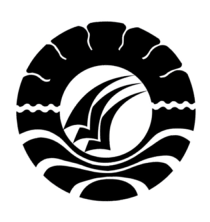 DAMPAK DARI KETERGANTUNGAN JEJARING SOSIAL TERHADAP MOTIVASI BELAJAR SISWA DI SMA NEGERI 1 KELARA KABUPATEN JENEPONTO(STUDI KASUS TERHADAP 2 ORANG SISWA)SKRIPSIDiajukan untuk Memenuhi Sebagian Persyaratan Guna Memperoleh Gelar Sarjana Pendidikan pada Program Studi Bimbingan dan Konseling Strata Satu Fakutas Ilmu PendidikanUniversitas Negeri MakassarOleh :SRI WAHYUNI104404013JURUSAN PSIKOLOGI PENDIDIKAN DAN BIMBINGANFAKULTAS ILMU PENDIDIKANUNIVERSITAS NEGERI MAKASSAR2014